Bildungsplan für Schülerinnen und Schüler mit Anspruch auf ein sonderpädagogisches Bildungsangebot im Förderschwerpunkt Lernen 2022Förderschwerpunkt LernenTeil C | FachWirtschaft und Berufsorientierung1. Juli 2022BP2022BW_SOP_LERNEN_TEIL-C_WBO__RC11.2__20220712@0802#MiImpressumBemerkung: Die Eigenschaften und Werte der nachfolgenden Tabelle werden in das Impressum der Druckfassung übernommen.Ergänzende MetainformationenBemerkung: Die Eigenschaften und Werte der nachfolgenden Tabelle werden im CMS hinterlegt und können beispielsweise beim PDF-Export ausgelesen und weiterverwendet werden.SKIP_IMPORT_BEGINSKIP_IMPORT_ENDLeitgedanken zum KompetenzerwerbBildungsgehalt des Faches Wirtschaft und BerufsorientierungDas Fach Wirtschaft und Berufsorientierung bereitet die Schülerinnen und Schüler mit Anspruch auf ein sonderpädagogisches Bildungsangebot im Förderschwerpunkt Lernen auf ein Leben in einer sich kontinuierlich verändernden komplexen Wirtschafts-, Arbeits- und Lebenswelt vor.Im Verbund mit den Fächern Alltagskultur, Ernährung, Soziales (AES), Biologie, Naturphänomene und Technik (BNT) und Technik erwerben die Schülerinnen und Schüler wirtschaftliche, technische und handwerkliche Kenntnisse, Fähigkeiten und Fertigkeiten. Sie entwickeln Routine und Strukturen für eine selbstständige Lebensführung und eine verantwortungsbewusste, ökonomische Lebensgestaltung.Diese Kompetenzen ermöglichen eine Gestaltung des eigenen Lebens und sind Voraussetzung für eine aktive Teilhabe in der Gesellschaft.Die Schule entwickelt mit ihren Schülerinnen und Schülern im Förderschwerpunkt Lernen konkrete Vorstellungen über Wege in Beruf und Arbeit und entwirft mit ihnen individuelle realistische Lebensperspektiven. Dies umfasst sowohl die Erfüllung der Berufsschulpflicht in Regel- und Sonderformen, berufsvorbereitende Maßnahmen sowie die Qualifizierung und Ausbildung in regulärer Form und in Sonderformen nach Berufsbildungsgesetz.So bereitet die Schule die Schülerinnen und Schüler grundsätzlich auf Erwerbstätigkeit vor und ermöglicht zugleich umfassende Erfahrungen mit Arbeit durch praktische Tätigkeiten in unterschiedlichen Handlungsfeldern. Dabei arbeiten unterschiedliche Partner (Eltern, Schule, Agentur für Arbeit, Betriebe, Jugendhilfe) zusammen und verständigen sich über Unterricht, legen Übergabemodalitäten fest und haben den individuellen Förderbedarf der Jugendlichen ebenso im Blick wie die individuelle Suche nach möglichen Anschlüssen.KompetenzenIm Fach Wirtschaft und Berufsorientierung werden umfassende Kompetenzen für die Alltagsbewältigung für individuelle sowie berufs- und arbeitsbezogene Lebenssituationen beschrieben. Das Fach vermittelt hierbei spezifische sachstrukturelle Kenntnisse und überführt diese in fachpraktische Tätigkeiten in folgenden drei Kompetenzfeldern:Handeln als Verbraucher und WirtschaftsbürgerHandeln als ErwerbstätigerWege in die Berufsfindung / Wege in die Arbeitswelt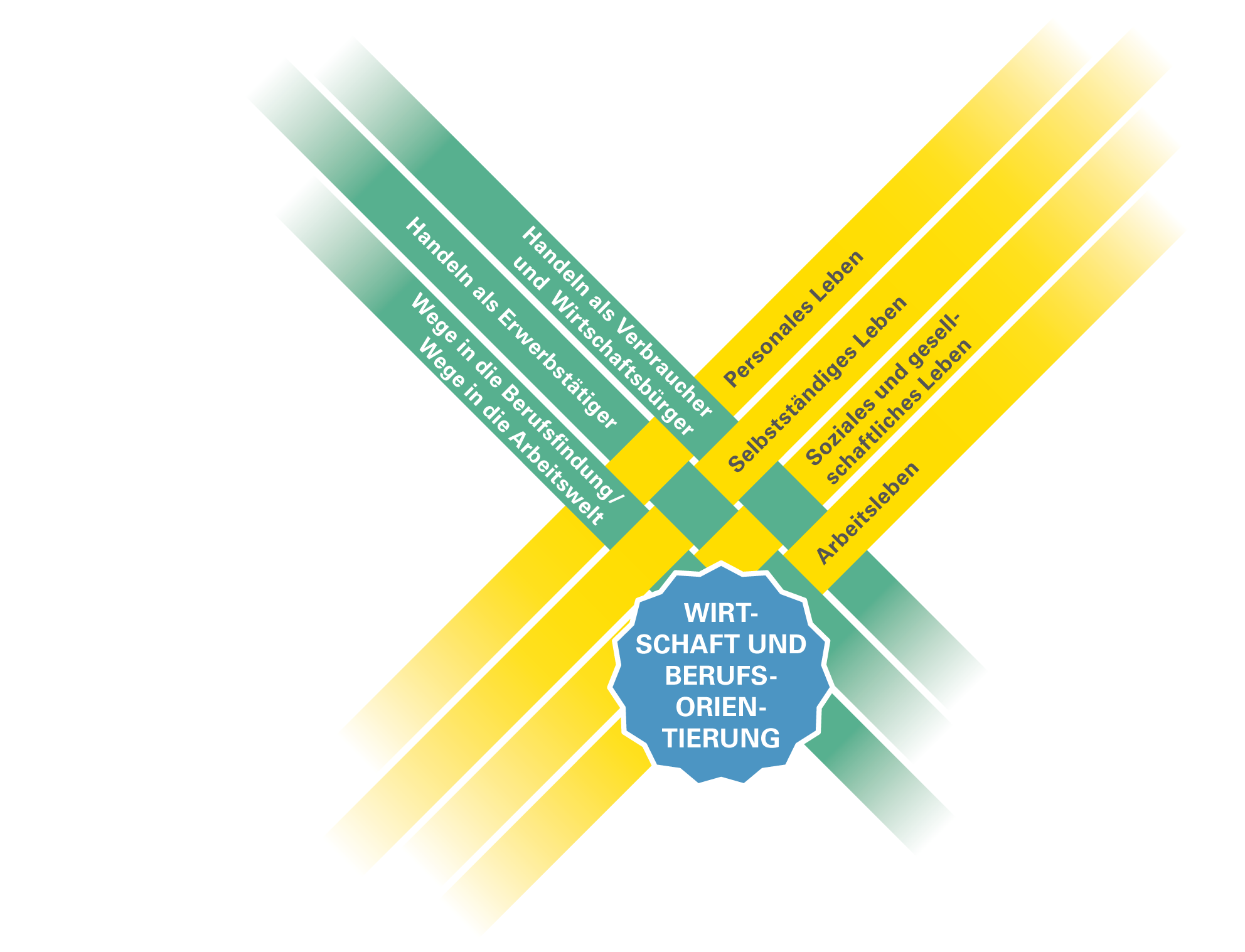 Abbildung 1: Verflechtung Lebensfelder – Fach Wirtschaft und Berufsorientierung (© Zentrum für Schulqualität und Lehrerbildung Baden-Württemberg)Didaktische HinweiseDer Unterricht in Bezug auf das Fach Wirtschaft und Berufsorientierung findet nicht isoliert, sondern unter Einbezug von prozessbezogenen und inhaltsbezogenen Kompetenzen unterschiedlicher Lebensfelder und Fächer statt. Diese sind insbesondere die Fächer Alltagskultur, Ernährung, Soziales (AES), Biologie, Naturphänomene und Technik (BNT) und Technik sowie das Lebensfeld Arbeitsleben. Im Zentrum steht die konkrete Bewältigung von Alltagssituationen und Herausforderungen in der Arbeitswelt.Die Schülerinnen und Schüler orientieren sich bezüglich möglicher Berufs- und Arbeitsfelder. In der praktischen Erfahrung erkennen die Schülerinnen und Schüler eigene Stärken und Kompetenzen, die Passung zwischen persönlichen und strukturellen Voraussetzungen sowie Erwartungen und Anforderungen.Zentrale didaktische Aufgabe der Schule im Fach Wirtschaft und Berufsorientierung ist die Reflexion der gemachten Erfahrungen sowie die individuelle Entwicklung einer beruflichen Perspektive.KompetenzfelderHauptstufeHandeln als Verbraucher und WirtschaftsbürgerDie Schülerinnen und Schüler erarbeiten sich Aspekte des ökonomischen Handelns. Sie stellen Bedarfe fest, planen die Beschaffung von Gegenständen, kaufen ein und können mit ihren finanziellen Verhältnissen umgehen und auskommen.Die Schülerinnen und Schüler erkennen Grundprinzipien der sozialen Marktwirtschaft und verstehen diese. Sie vergleichen Produkte und Angebote und treffen Entscheidungen anhand von Kriterien. Dazu entwickeln sie wirksame Strategien.Handeln als ErwerbstätigerDie Schülerinnen und Schüler benennen Interessen aus der Sicht des Arbeitnehmers und lernen Erwartungshaltungen aus Arbeitgebersicht kennen. Sie entwerfen, planen und produzieren verschiedene Gegenstände. Darüber hinaus wird die Bedeutung von gesetzlichen Grundlagen thematisiert.Die Schülerinnen und Schüler sammeln Kenntnisse über den Prozess der Lohnbildung und bekommen einen Überblick über die verschiedenen Formen der Verdienstmöglichkeiten.Wege in die Berufsfindung / Wege in die ArbeitsweltDie Schülerinnen und Schüler informieren sich über Berufe und lernen die Anforderungen und Verdienstmöglichkeiten verschiedener Berufsfelder kennen. Sie werden aktiv in die Entscheidungsprozesse zur Berufsfindung eingebunden und gestalten diese mit. Sie kennen die Erwartungen, die an sie gestellt werden.Die Schülerinnen und Schüler setzen sich intensiv mit eigenen Zielen, Wünschen und Erwartungen auseinander und vergleichen diese mit den gestellten Anforderungen. Sie reflektieren ihre Wünsche und treffen Entscheidungen auf Grundlage der gesammelten Erfahrungen in der Berufsorientierung.Die Schülerinnen und Schüler erhalten einen Überblick über Alternativen zur Erwerbsarbeit und kennen Anlaufstellen zur Unterstützung nach der Zeit an der Schule.INCLUDE_IMPORT –NAME "SOP-LERNEN2022-ANHANG-01"SKIP_IMPORT_BEGINAnhangVerweiseDas Verweissystem im Bildungsplan für Schülerinnen und Schüler mit Anspruch auf ein sonderpädagogisches Bildungsangebot im Förderschwerpunkt Lernen unterscheidet acht verschiedene Verweisarten. Diese werden durch unterschiedliche Symbole gekennzeichnet:Im Folgenden wird jeder Verweistyp beispielhaft erläutert.Es wird vorrangig auf den Bildungsplan der Grundschule und der Sekundarstufe I verwiesen. Der Bildungsplan des Gymnasiums ist dabei mitbedacht, aus Gründen der Übersichtlichkeit werden diese Verweise nicht gesondert aufgeführt.AbkürzungenSKIP_IMPORT_END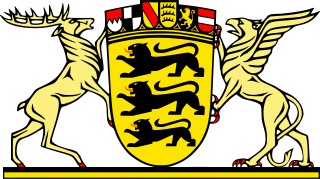 KEYVALUEKultus und UnterrichtAmtsblatt des Ministeriums für Kultus, Jugend und Sport Baden-WürttembergAusgabe CBildungsplanhefteHerausgeberMinisterium für Kultus, Jugend und Sport Baden-Württemberg,Postfach 103442, 70029 StuttgartBildungsplanerstellungZentrum für Schulqualität und Lehrerbildung, Heilbronner Stra0e 314, 70469 Stuttgart (www.zsl.kultus-bw.de)Internetwww.bildungsplaene-bw.deVerlag und VertriebNeckar-Verlag GmbH, Klosterring 1, 78050 Villingen-SchwenningenUrheberrechtFotomechanische oder anderweitig technisch mögliche Reproduktion des Satzes beziehungsweise der Satzordnung für kommerzielle Zwecke nur mit Genehmigung des Herausgebers.Technische Umsetzung der Onlinefassungpirobase imperia GmbH, Von-der-Wettern-Straße 27, 51149 KölnBildnachweisSemjon Sergejew, FellbachGestaltungIlona Hirth Grafik Design GmbH, KarlsruheDruckN.N.Alle eingesetzten beziehungsweise verarbeiteten Rohstoffe und Materialien entsprechen den zum Zeitpunkt der Angebotsabgabe gültigen Normen beziehungsweise geltenden Bestimmungen und Gesetzen der Bundesrepublik Deutschland. Der Herausgeber hat bei seinen Leistungen sowie bei Zulieferungen Dritter im Rahmen der wirtschaftlichen und technischen Möglichkeiten umweltfreundliche Verfahren und Erzeugnisse bevorzugt eingesetzt.Juli 2022BezugsbedingungenDie Lieferung der unregelmäßig erscheinenden Bildungsplanhefte erfolgt automatisch nach einem festgelegten Schlüssel. Der Bezug der Ausgabe C des Amtsblattes ist verpflichtend, wenn die betreffende Schule im Verteiler (abgedruckt auf der zweiten Umschlagseite) vorgesehen ist (Verwaltungsvorschrift vom 22. Mai 2008, K.u.U. S. 141).Die Bildungsplanhefte werden gesondert in Rechnung gestellt.Die einzelnen Reihen können zusätzlich abonniert werden. Abbestellungen nur halbjährlich zum 30. Juni und 31. Dezember eines jeden Jahres schriftlich acht Wochen vorher bei der Neckar-Verlag GmbH, Postfach 1820, 78008 Villingen-SchwenningenKEYVALUEZSL35_SRC_FORMATZSLBW-BP2022BW-SOP-MSWORD-V1.13ZSL35_SRC_FILENAMEDenkanstößeKompetenzspektrumWie stellt die Schule Lernfelder zur Verfügung, damit sich die Schülerinnen und Schüler als bewusste, ökonomische Verbraucherinnen und Verbraucher erproben können?Wie ermöglicht die Schule einen kritischen Umgang mit Bedarfsweckungen und Bedarfsdeckung?Wie schafft die Schule ein Grundwissen bezüglich alltagsrelevanter Rechtsgeschäfte (Rechte und Pflichten bei Kauf- und Mietverträgen, Abonnements, Versicherungen)?Wie wird der sichere Umgang mit unterschiedlichen Bezahlsystemen (Bargeld, elektronische Verfahren, Onlinesysteme) eingeübt?Wie werden Möglichkeiten der Geldanlage miteinander verglichen?Wie verdeutlicht die Schule Chancen und Risiken von Anlagemöglichkeiten und Krediten?Wie werden außerschulische Beratungsangebote zu den Themen Verbraucherverhalten, Werbung sowie Finanzen und Verträge aufgegriffen?Wie ermöglicht die Schule Vergleiche der deutschen Wirtschaftsordnung mit Wirtschaftsordnungen anderer Länder?Wie wird das Thema Steuern an der Schule thematisiert?Die Schülerinnen und Schülerkaufen bedarfsgerecht, ökonomisch und verbraucherbewusst einkennen und bewerten unterschiedliche Einkaufsmöglichkeitenstellen Haushaltspläne auf und gehen haushälterisch und planvoll mit Geld umkennen die Funktion von Versicherungen (zum Beispiel Haftpflichtversicherung, Rechtsschutzversicherung) sowie die Schutzfunktion des Staateskennen Mechanismen der Bedarfsweckung durch Moden, Trends und Werbung und können diese bewertenkennen Rechte und Pflichten beim Abschluss eines Kauf- oder Mietvertragskennen, vergleichen und bewerten verschiedene Zahlungsarten und können Zahlungsvorgänge durchführenerläutern Gründe für und gegen Sparen in Abhängigkeit von verschiedenen Lebenssituationenbenennen Formen von Vermögensanlagenkennen Gründe und Möglichkeiten der Aufnahme von Privatkreditenbeschreiben Ursachen und Folgen von Überschuldungbenennen die Wirtschaftsordnung von Deutschland und setzen sie in Vergleich mit anderen Ländernkennen die wichtigsten Steuerarten und deren NutzenBeispielhafte InhalteExemplarische Aneignungs- und
DifferenzierungsmöglichkeitenFeststellung von reellen BedarfenVergleich von Einkaufssituationen in unterschiedlichen Settings (Einzelhandel, Supermarkt, Online)qualitativer und quantitativer Vergleich von ProduktenBegründung von Kaufentscheidungen (zweckgebundene Gründe/Trends/Idole)Berechnung von bedarfsorientierten KaufmengenAnalyse von zentralen Informationen aus unterschiedlichen Vertragsarten (Kaufverträge, Mobilfunkverträgen und Abos)Dokumentation von Ein- und Ausgaben anhand von unterschiedlichen Konten und KassenFühren von SparbüchernBesuch von SchuldnerberatungenVergleich des Marktgeschehens in Deutschland mit anderen LändernDie Schülerin oder der Schülervergleicht die Größenunterschiede von Produktverpackungenerprobt Produkte qualitativ (durch ertasten, schmecken, riechen)führt Belastungstests verschiedener Produkte durchvergleicht Produkte durch Messen in ihrer quantitativen Eigenschaftvergleicht die Preise direkt (zum Beispiel 100g-Preise) oder indirekt (Einsatz vom Dreisatz) miteinanderliest die Produktbeschreibungen und vergleicht sieliest Kundenbewertungen und vergleicht sieliest Testergebnisse und vergleicht sieBezüge und VerweiseBezüge und VerweiseARB 2.1.2.1 Erfahrungen sammelnSEL 2.1.3 Wohnen und HaushaltSOZ 2.1.3 KonsumD 2.2.4.3 Text erschließenM 2.1.2 Größen und MessenSEK1 WBS 3.1.1 VerbraucherSEK1 WBS 3.1.3 WirtschaftsbürgerBNEVBARB 2.1.2.1 Erfahrungen sammelnSEL 2.1.3 Wohnen und HaushaltSOZ 2.1.3 KonsumD 2.2.4.3 Text erschließenM 2.1.2 Größen und MessenSEK1 WBS 3.1.1 VerbraucherSEK1 WBS 3.1.3 WirtschaftsbürgerBNEVBDenkanstößeKompetenzspektrumIn welcher Form ermöglicht die Schule den Umgang mit unterschiedlichen Materialien und Werkzeugen?Wie ermöglicht die Schule Erfahrungen unterschiedlicher Produktionsprozesse und/oder Dienstleistungen?Wie wird eine kriteriengeleitete Reflexion von Produktionsprozessen in der Schule angebahnt?Wie ermöglicht die Schule die Auseinandersetzung mit gesetzlichen Vorschriften, Pflichten und Rechten von Arbeitnehmern?Wie macht die Schule Mitbestimmungsmöglichkeiten und Interessenvertretungen erfahrbar?In welcher Form werden in der Schule alltagsrelevante Fragen der Rechte und Pflichten, die aus Beschäftigungsverhältnissen entstehen, thematisiert und erfahrbar gemacht?Wie ermöglicht die Schule praktische Handlungsfelder (zum Beispiel Schülerladen, Verkauf von Produkten auf Märkten, Veranstaltungen)?Die Schülerinnen und Schülersetzen Werkzeuge, Geräte und Maschinen sach- und fachgerecht ein und wenden grundlegende Bearbeitungstechniken anentwerfen, planen und fertigen Gegenständelesen und verstehen einfache Montageanleitungen und technische Zeichnungenkennen verschiedene Produktionsartenbewerten eigene Produkte und reflektieren deren Herstellungsprozesskennen Gesetze, Vorschriften und Maßnahmen zum Schutz der Arbeitenden und berücksichtigen diese (zum Beispiel Arbeitsgesetze, Jugendarbeitsschutzgesetz, Kündigungsschutz)kennen Pflichten, die aus einem Arbeitsverhältnis entstehenkennen Mitbestimmungsmöglichkeiten auf betrieblicher Ebenevergleichen Brutto- und Nettolohnkennen die Bedeutung von Gewerkschaften und Arbeitgebervertretungenkennen gesetzliche Grundlagen, die aus einem Arbeitsverhältnis entstehen (zum Beispiel Steuerpflichten, Pflicht- und Zusatzversicherungen, Abgaben)Beispielhafte InhalteExemplarische Aneignungs- und
DifferenzierungsmöglichkeitenErprobung von Werkzeugen und Maschinen an unterschiedlichen Materialien (Holz/Metall/Kunststoff/Papier/Textil/Lebensmittel)Einrichten, Instandhalten und Reinigen von ArbeitsplätzenErprobung unterschiedlicher Fertigungstechniken (Einzel- und Serienfertigung) in arbeitsteiligen Verfahrensweisen von WerkstückenErprobung von selbstgefertigten ProduktenErwerb von Teilzertifikaten bezüglich spezifischer FertigungstechnikenZuordnung von technischen Zeichnungen und RealgegenständenBeschreibung und Dokumentation von Produktionsprozessen eigener und fremder ProdukteKontrolle von sicherheitsrelevanten Vorgaben in den schulinternen WerkräumenFühren eines Lebensordners mit einem Überblick über notwendige VersicherungenDie Schülerin oder der Schülersammelt wichtige Dokumente in einem Lebensordnerlegt Informationen zur Haftpflicht-, Unfall- und Krankenversicherung in entsprechende Reiter abhat Kontaktdaten von wichtigen Ansprechpartnern in seinem Lebensordnerkennt spezifische Anlaufstellen bei Schwierigkeiten und kann sich dort selbstständig Unterstützung holenBezüge und VerweiseBezüge und VerweiseARB 2.1.2 Erfahrung mit Arbeit und BerufsorientierungT 2.1.1 Prozesse und SystemeT 2.1.3 Produktion und FertigungSEK1 WBS 3.1.2 ErwerbstätigerSEK1 WBS 3.1.3 WirtschaftsbürgerBOARB 2.1.2 Erfahrung mit Arbeit und BerufsorientierungT 2.1.1 Prozesse und SystemeT 2.1.3 Produktion und FertigungSEK1 WBS 3.1.2 ErwerbstätigerSEK1 WBS 3.1.3 WirtschaftsbürgerBODenkanstößeKompetenzspektrumWas tut die Schule, damit die einzelnen Schülerinnen und Schüler ein immer differenzierteres Bild ihrer Fertigkeiten und Fähigkeiten, aber auch Interessen erhalten?In welchen Formen findet ein Austausch über Entwicklungsfortschritte zwischen Jugendlichen, Eltern und Lehrkräften sowie externen Partnern (Betriebe, Agentur für Arbeit) statt?Wie wird dieser Austausch dokumentiert?Welche Personen und Organisationen lädt die Schule ein, um den Schülerinnen und Schülern Berufsfelder und Arbeitsformen vorzustellen?Wie werden die Erfahrungen ehemaliger Schülerinnen und Schüler genutzt?Wie können Akzeptanz und Wertschätzung aller Berufe und aller Arbeitsfelder angebahnt werden?Wie ermöglicht und organisiert die Schule praktische Handlungsfelder (zum Beispiel Praktika, Bewerbungstrainings)?Wie werden Betriebe vor Ort in die berufliche Orientierung einbezogen?Welche Formen der Dokumentation werden genutzt?Welche Berufsfelder bieten sich zur Erkundung vor Ort an?Welches Verständnis hat die Schulgemeinschaft bezüglich der Bedeutung von Arbeit und Beruf für Mädchen und Jungen?Wie wird mit den Schülerinnen und Schülern die Vereinbarkeit von Familie und Arbeit oder Beruf reflektiert?Wie wird die Begleitung der Praktika der Schülerinnen und Schüler geregelt und genutzt?Welche anderen Formen des praktischen Tuns können im Schulleben integriert werden?Wie werden Reparatur- und Renovierungsarbeiten im Schulgebäude und auf dem Schulgelände in Hauspraktika oder AGs integriert?Welche außerschulischen Partnerinnen und Partner können den Prozess der Berufsvorbereitung begleiten? Wie gestaltet sich die Zusammenarbeit?Welche Übergabekonzepte entwickelt die Schule gemeinsam mit den weiterführenden Schulen oder berufsvorbereitenden Institutionen für den Übergang in berufliche Ausbildungen und die Qualifikation für Arbeit?Welche Kooperationen gibt es mit den beruflichen Schulen?Wie werden die Institutionen und Betriebe durch die Schule regelmäßig angesprochen und wie gestaltet sich die Zusammenarbeit?Durch welche Konzepte wird sichergestellt, dass die Lehrkräfte die Arbeitswelt der Schülerinnen und Schüler vor Ort kennen und deren Arbeits- und Ausbildungsbedingungen erleben können (Lehrkräftepraktikum)?Wie unterstützt die Schule die Mitarbeiterinnen und Mitarbeiter in den Betrieben beim pädagogischen Umgang mit ihren Schülerinnen und Schülern?Wie gestaltet die Schule für die Schülerinnen und Schüler den individuellen Übergang in die Arbeits- und Berufswelt vor Ort und im weiteren Umfeld?In welcher Form wird der Übergang dokumentiert?Wie wird diese Dokumentation für die weitere Entwicklung an der Schule genutzt?Wie werden Erkenntnisse, die sich aus der Biografie von Schulabgängerinnen und Schulabgängern ergeben, gesammelt und aufgearbeitet?Wie beteiligt sich die Schule an einem mit anderen Schulen abgestimmten Konzept der Berufsorientierung und Berufsvorbereitung?Wer steht in der Schule für eine Erstberatung zur Verfügung?Wie können Eltern in der Beratung hinzugezogen werden?Welche Hilfesysteme können von Jugendlichen und jungen Erwachsenen in Zeiten der Nichtbeschäftigung in Anspruch genommen werden?Die Schülerinnen und Schülerbenennen Arbeitstugenden, wie Pünktlichkeit, Sauberkeit, Regelmäßigkeit, Verlässlichkeit, Durchhaltevermögen, Genauigkeit, Ehrlichkeit, Kritikfähigkeit, Teamfähigkeit und können diese einhaltenbeurteilen eigene Verhaltensweisen und Sozialkompetenzen in Bezug auf die Arbeitstugendenberichten über Erwerbsarbeit, Familien- und Hausarbeit und über Arbeit im Ehrenamtberichten über den Wandel von Berufsbildern (zum Beispiel durch technologische und gesellschaftliche Entwicklungen)beschreiben, wie unterschiedlich Berufswege sein können und wie unterschiedlich ein Arbeitsalltag und ein Arbeitsleben verlaufen könnenverstehen die Verhaltensregeln im Praktikum und am Arbeitsplatz, nehmen diese an und beachten siestellen ihren Berufswunsch vor und schätzen ihren Berufswunsch vor dem Hintergrund ihrer eigenen Fähigkeiten und Möglichkeiten einbenennen Zusammenhänge zwischen Berufswunsch und Gesundheit sowie Arbeitsbelastungbeziehen Stellung zu ihren individuellen Vorstellungen von Arbeit und reflektieren dabei ihre eigene Geschlechterrollediskutieren eigene Vorstellungen zur Vereinbarkeit von Familie und Arbeit oder Beruferkunden unterschiedliche Berufsfelder, dokumentieren und reflektieren ihre Erfahrungen (zum Beispiel durch Betriebsbesichtigungen, Praktika, Reflexionsgespräche)tauschen sich mit Eltern, Betreuerinnen und Betreuern, Lehrkräften und Jugendlichen über ihre gemachten Erfahrungen auskennen die rechtlichen Rahmenbedingungen in Bezug auf eine berufliche Ausbildung (zum Beispiel Verträge, Jugendarbeitsschutzgesetz, Rechte und Pflichten, Probezeit, Kündigung)benennen Verdienstmöglichkeiten in ihrem angestrebten Beruferstellen eine ausführliche schriftliche Bewerbung mit Lebenslauf und wenden dabei die Grundlagen der Textverarbeitung anerproben Bewerbergespräche, persönlich oder telefonischbenennen die Wirkung des Auftretens und der äußeren Erscheinungvereinbaren Vorstellungsgesprächenehmen eine Berufsberatung in Anspruchinformieren sich an beruflichen Schulen und anderen Bildungsstätten über Ausbildungsgänge und Berufsausbildungnehmen die Jugendberufshilfe oder Jugendhilfe in Anspruchsuchen Unterstützung durch Patensysteme oder Schulvereinebenennen Unterschiede von Teilzeit- und Vollzeitarbeit, Minijobs, Aushilfstätigkeiten und saisonalen Beschäftigungsverhältnissenerklären und begründen, welche Form der Beschäftigung sie anstrebenerkennen und erläutern Vor- und Nachteile von Familienarbeitkennen verschiedene Beschäftigungs- und Zuverdienstmöglichkeitenerklären die Bedeutung von Weiterbildung und lebenslangem Lernengeben an, wo sie bei Erwerbslosigkeit Hilfe erhalten, und benennen konkret Institutionen, Personen und Handlungsschrittekennen Unterstützungssysteme bei Zeiten der ErwerbslosigkeitBeispielhafte InhalteExemplarische Aneignungs- und
DifferenzierungsmöglichkeitenOrientierung in der Arbeitswelt, in Betrieben, in Arbeits- und BetriebsabläufenEntdecken und Entwickeln eigener BerufswünscheBerufe in den Bereichen Dienstleistung, Industrie und HandwerkInstitutionen zur ArbeitsplatzvermittlungArbeitsplatzsuche, Bewerbung und ArbeitsvertragAbsolvierung verschiedener PraktikaDurchführung von Kompetenzinventaren und spezifischen AnforderungsprofilenBetreiben eines SchülerkiosksMitarbeit in einer SchülerfirmaDie Schülerin oder der Schülerinformiert sich über unterschiedliche Medien über verschiedene Berufe (zum Beispiel BERUFENET, Berufsinformationszentrum [BiZ], Berufsberatung)beschreibt eigene Fähigkeiten, Wünsche und Interessen aus dem schulischen Umfeldbeschreibt verschiedene Arbeitsplätze und deren Anforderungen und vergleicht diese mit eigenen Wünschen und Fähigkeitenabsolviert verschiedene Maßnahmen der Berufsvorbereitung, im Unterricht, im Blockpraktikum und bei berufspraktischen Tagenerprobt an möglichen späteren Arbeitsplätzen praktische Tätigkeiten und erkennt die eigenen Interessen, Vorlieben und Stärkendokumentiert eigene Erfahrungen und Bewertungen aus der Tätigkeit in einem BetriebBezüge und VerweiseBezüge und VerweiseARB 2.1.2.1 Erfahrungen sammelnARB 2.1.2.2 Eigene Vorstellungen entwickenARB 2.1.2.3 Berufsvorbereitende Maßnahmen und AusbildungswegeARB 2.1.3 Rechtliche Rahmenbedingungen von ArbeitSEL 2.1.1 Anforderungen und LernenAES 2.1.4 Lebensbewältigung und LebensgestaltungSEK1 WBS 3.1.2.1 BerufswählerBOARB 2.1.2.1 Erfahrungen sammelnARB 2.1.2.2 Eigene Vorstellungen entwickenARB 2.1.2.3 Berufsvorbereitende Maßnahmen und AusbildungswegeARB 2.1.3 Rechtliche Rahmenbedingungen von ArbeitSEL 2.1.1 Anforderungen und LernenAES 2.1.4 Lebensbewältigung und LebensgestaltungSEK1 WBS 3.1.2.1 BerufswählerBOBezüge und VerweiseVerweis auf ein LebensfeldVerweis auf Fächer/Fächergruppen innerhalb des PlansVerweis auf die prozessbezogenen Kompetenzen aus dem Bildungsplan 2016Verweis auf die inhaltsbezogenen Kompetenzen aus dem Bildungsplan 2016Verweis auf eine Leitperspektive aus dem Bildungsplan 2016Verweis auf den Leitfaden DemokratiebildungVerweis auf den Rechtschreib- oder GrammatikrahmenVerweis auf sonstiges DokumentVerweisErläuterungARB 2.1.1 Grundhaltungen und SchlüsselqualifikationenVerweis auf ein Lebensfeld: Arbeitsleben, Kompetenzfeld 2.1.1 Grundhaltungen und SchlüsselqualifikationenBSS 2.1.4 Bewegen an GerätenVerweis auf ein Fach: Bewegung, Spiel und Sport, Kompetenzfeld 2.1.4 Bewegen an GerätenGS D 2.1 Sprechen und Zuhören 1Verweis auf eine prozessbezogene Kompetenz aus dem Bildungsplan der Grundschule, Fach Deutsch, Bereich 2.1 Sprechen und Zuhören, Teilkompetenz 1SEK I MUS 3.1.3 Musik reflektierenVerweis auf Standards für inhaltsbezogene Kompetenzen aus dem Bildungsplan der Sekundarstufe I, Fach Musik, Bereich 3.1.3 Musik reflektierenBNE DemokratiefähigkeitVerweis auf eine Leitperspektive BNE = Bildung für nachhaltige Entwicklung, zentraler Aspekt DemokratiefähigkeitLFDB S. 43Verweis auf den Leitfaden Demokratiebildung, Seite 43RSR S. 25-30Verweis auf den Rechtschreibrahmen, Seite 25-30Lebensfelder des Bildungsplans für Schülerinnen und Schüler mit Anspruch auf ein sonderpädagogisches Bildungsangebot im Förderschwerpunkt LernenLebensfelder des Bildungsplans für Schülerinnen und Schüler mit Anspruch auf ein sonderpädagogisches Bildungsangebot im Förderschwerpunkt LernenPERPersonales LebenSELSelbstständiges LebenSOZSoziales und gesellschaftliches LebenARBArbeitslebenAllgemeine LeitperspektivenAllgemeine LeitperspektivenAllgemeine LeitperspektivenBNEBNEBildung für nachhaltige EntwicklungBTVBTVBildung für Toleranz und Akzeptanz von VielfaltPGPGPrävention und GesundheitsförderungThemenspezifische LeitperspektivenThemenspezifische LeitperspektivenThemenspezifische LeitperspektivenBOBOBerufliche OrientierungMBMBMedienbildungVBVBVerbraucherbildungLFDBLeitfaden DemokratiebildungLeitfaden DemokratiebildungBildungspläne 2016Bildungspläne 2016GSBildungsplan der GrundschuleSEK IGemeinsamer Bildungsplan für die Sekundarstufe IGYMBildungsplan des GymnasiumsGMSOBildungsplan der Oberstufe an GemeinschaftsschulenFächerFächerAESAlltagskultur, Ernährung und SozialesBMBBasiskurs MedienbildungBSSBewegung, Spiel und SportBKBildende KunstBIOBiologieBNTBiologie, Naturphänomene und TechnikCHChemieDDeutschEEnglischETHEthikREVEvangelische ReligionslehreFFranzösischGKGemeinschaftskundeGEOGeographieGGeschichteKUWKunst und WerkenRRKKatholische ReligionslehreMMathematikMFR Moderne FremdspracheMUSMusikNwTNaturwissenschaft und TechnikPHPhysikSUSachunterrichtSPOSportTTechnikWBOWirtschaft und BerufsorientierungWBSWirtschaft, Berufs- und Studienorientierung